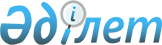 О сроках оптимального посева сельскохозяйственной культурыПостановление акимата района Т.Рыскулова Жамбылской области от 25 февраля 2019 года № 32. Зарегистрировано Департаментом юстиции Жамбылской области 1 марта 2019 года № 4133
      Примечание РЦПИ.

      В тексте документа сохранена пунктуация и орфография оригинала.
      В соответствии со статьей 31 Закона Республики Казахстан от 23 января 2001 года "О местном государственном управлении и самоуправлении в Республике Казахстан", подпунктом 3) пункта 3 статьи 5 Закона Республики Казахстан от 10 марта 2004 года "Об обязательном страховании в растениеводстве" акимат района ПОСТАНОВЛЯЕТ:
      1. Определить оптимальные сроки начала и завершения посевных работ на территории района Т. Рыскулова по видам продукции растениеводства, подлежащим обязательному страхованию в растениеводстве на 2019 год согласно приложению к настоящему постановлению.
      2. Контроль за исполнением настоящего постановления возложить на заместителя акима района Оразхан Руслан Қонысбаевича.
      3. Настоящее постановление вступает в силу со дня государственной регистрации в органах юстиции и вводится в действие по истечении десяти календарных дней после дня его первого официального опубликования. Оптимальные сроки начала и завершения посевных работ на территории района Т. Рыскулова по видам продукции растениеводства, подлежащим обязательному страхованию в растениеводстве на 2019 год
      Примечание: Из-за неустойчивых весенних погодных перемен и пониженной температуры почвы для всхода семен, в текущем году запланированный посев может быть с опозданием на 10-15 дней.
					© 2012. РГП на ПХВ «Институт законодательства и правовой информации Республики Казахстан» Министерства юстиции Республики Казахстан
				
      Аким района 

А. Крыкбаев
Приложение к постановлению
акимата района Т. Рыскулова
от 26 февраля 2019 года № 32
№
Вид продукции растениеводства
Начало и завершение посевных работ
1
Озимая пшеница
с 10 сентября - по 20 ноября 2019 года
2
Ячмень яровой
с 15 марта - по 15 апреля 2019 года
3
Овес
с 15 марта - по 15 апреля 2019 года
4
Сахарная свекла
с 01 - по 20 апреля 2019 года
5
Кукуруза
с 25 марта - по 15 мая 2019 года
6
Сафлор
с 20 марта - по 20 апреля 2019 года
7
Многолетные травы
с 20 марта - по 25 апреля 2019 года